ASSOCIATION DES PARENTS D’ELEVES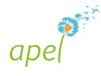 Lycée et Collège ST PIERRE CHANELpc@apel-spc.frAnnée scolaire 2016/2017Enquête  classes de 5ième à 3ième                                                                     Parents correspondants		Adresse/Adresse mail	       Téléphone………………………………………………………………………………………………………………….……………………………………………………………………………………………………………………………………………………………………………………………………………………………………Professeur principal ………………………………………………………………………………………Elèves délégués ……………………………………………………………………………………………..A RETOURNER LE XX/XX/2016  AU PLUS TARDAUX PARENTS D’ELEVES DE LA CLASSE DE Madame, Monsieur, 
Chers parents,Le conseil des professeurs de la classe dont fait partie votre enfant aura lieu prochainement.Bien que les parents correspondants n’y participent pas, nous envisageons de rencontrer le professeur principal avant cette date et vous remercions de bien vouloir nous aider à préparer cette rencontre.Pour ce faire, nous vous remercions de bien vouloir nous retourner dans les meilleurs délais et  après l’avoir complété, le document ci-joint, à l’attention des parents correspondants (adresses mail ci-dessus mentionnées).N’hésitez pas à nous faire part de points que nous aurions pu oublier et de vos suggestions qui seront toujours les bienvenues. N’hésitez pas non plus à demander l’avis de votre enfant.DEMI-PENSION : Les remarques concernant le service de demi-pension seront soumises à une enquête spécifique au second trimestre. Merci de ne plus solliciter le professeur principal  de votre classe pour des questions ou remarques sur la demi-pension.Dans cette attente, recevez, Madame, Monsieur, nos meilleures salutations.							Les parents correspondantsVeuillez préciser vos coordonnées afin d’être joignables en cas de besoin (facultatif ):NOM		: ………………………………………………      Prénom : ………………………………..Prénom de l’enfant : ………………………………………..       Adresse :……………………………...…      Ville 		: ………………………………………………	   Téléphone 	: ……………………………Mail 		: ………………………………………………1)  Informations générales sur la classe et son fonctionnement :
Avez-vous des suggestions à formuler sur :

- Emploi du temps						 OUI		 NON

- Devoirs							 OUI		 NON

- Autres : ……………………………….			 OUI		 NON

Remarques : ……………………………………………………………………………………

…………………………………………………………………………………………………….

…………………………………………………………………………………………………….2)  Conditions de travail dans le cours
Ambiance de la classe		 Excellente	 Bonne	 Mauvaise	Bruit – Respect de la discipline	…………………………………………………………3)  Enseignement
Avez-vous des suggestions à formuler sur :

- Niveau de la classe						 OUI		 NON

- Soutien pour élèves en difficulté			 OUI		 NON

- Autres : …………………………….			 OUI		 NON

Remarques : ……………………………………………………………………………………

…………………………………………………………………………………………………….
4)  Conditions de vie scolaire
Avez-vous des suggestions à formuler sur :

- C.D.I.								 OUI		 NON

- Récréation							 OUI		 NON

- Accueil, surveillance					 OUI		 NON

- Pause méridienne						 OUI		 NON
- Accès à la cantine						 OUI		 NON
- Autres …………………………..				 OUI		 NON

Remarques : ……………………………………………………………………………………

…………………………………………………………………………………………………….

…………………………………………………………………………………………………….


5)  A propos de l’élève
Votre enfant rencontre-t-il des difficultés scolaires ?	 OUI		 NON

Si oui, précisez : ………………………………………
(organisation, matières étudiées…….)


Votre enfant présente-t-il des difficultés d’adaptation ?	 OUI		 NON

si oui, précisez : ……………………………………….
(classe, matières étudiées, autres élèves……)


Avez-vous des suggestions à formuler sur :

- Charge de travail : quantité, répartition			 OUI		 NON

- Autres : …………………………………..			 OUI		 NON

Remarques : ……………………………………………………………………………………

…………………………………………………………………………………………………….

…………………………………………………………………………………………………….

6) Le numériqueComment qualifieriez-vous votre connexion internet ? Excellente		Bonne 		 Moyenne		 MauvaiseSi vous ne disposez pas de connexion à internet, quelle solution souhaiteriez-vous vous voir proposée ?………………………………………………………………………………………………………………………………………………………………………………………………………………………………………………………………………………………………………………
Pour les questions suivantes merci de donner une note de 0 à 10.Diriez-vous que votre enfant est perturbé par l’utilisation des tablettes numériques :0 ----------------------------------------------------------------------------------------------------10Pas perturbé									Très perturbéDiriez-vous que l’utilisation des tablettes par votre enfant vous perturbe ?0 ----------------------------------------------------------------------------------------------------10Pas perturbé									Très perturbéAvez-vous des remarques à formuler sur l’utilisation des tablettes ?  OUI NONRemarques : ……………………………………………………………………………………

…………………………………………………………………………………………………….7) Pour les 3èmesEn ce qui concerne le stage de vos enfants avez-vous des suggestions ou des questions ? 			 OUI		 NON

Remarques : ……………………………………………………………………………………

…………………………………………………………………………………………………….

…………………………………………………………………………………………………….
En ce qui concerne le brevet blanc, avez-vous des questions ?  OUI	 NON

Remarques : ……………………………………………………………………………………

…………………………………………………………………………………………………….

…………………………………………………………………………………………………….
